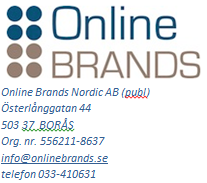 Tingsrätten godkänner Online Brands säkerheter och meddelar beslut i ackordsfrågan 12 februari 202129 januari 2021Vid dagens förhandling i Borås tingsrätt där frågan om ackordet i Online Brands Nordic AB (publ) (Bolaget) skulle fastställas eller ej, meddelade Borås Tingsrätten efter förhandling att beslut i målet kommer att kungöras fredagen 12 februari 2021 klockan 11.00.Vid dagens återupptagna förhandlingar ansågs att Bolaget lämnat betryggande säkerheter för ackordslikviden av Borås Tingsrätt. Skatteverket inv	änder dock mot att del av bolagets skulder är koncerninterna och därigenom varit ”tungan på vågen” i ackordsomröstningen”.  ”Det förhållandet att Hedbergs Guld & Silver AB, ett dotterbolag till Bolaget, röstar ja till ett ackord, innebär inte att Bolaget skaffar sig en fördel på andra fordringsägares bekostnad. Genom att Hedbergs Guld & Silver AB accepterar ett ackord, minskar Bolagets tillgångsmassa genom att aktierna i Hedbergs Guld & Silver AB blir mindre värda, jämfört med om Bolaget betalat sin skuld i sin helhet till Hedbergs Guld & Silver AB. Situation kan vara en annan, om ett moderbolag röstar i dotterbolagets ackord. Om ackordet i dotterbolaget röstas igenom, ökar moderbolagets aktier i värde. Detta kan i vissa situationen förefalla stötande i förhållande till övriga fordringsägare. Men så är alltså inte fallet här” meddelar Bolagets rekonstruktör Stefan Skeppstedt, verkställande direktör på Ackordcentralen Väst AB.  Skeppstedt fortsätter ”Det finns ingen anledning att utgå från annat än att Bolaget lojalt avser att verka för ackordets fullgörande. Skatteverkets opposition mot ackordsförslaget är inte sakligt grundat. En fastställelse av ackordet är till fördel för alla fordringsägare, inklusive Skatteverket”. Ackordsförslaget om 75 procent skuldnedskrivning av fordringarna har tidigare godkänts av vid förhandlingarna den 7 januari 2021. Endast Skatteverket har röstat emot ackordet. Tingsrättens beslut meddelas den 12 februari 2021 klockan 11.00.För ytterligare information, vänligen kontaktaNina Holgersson, t f VD, Online Brands Nordic AB (publ), +46 (0)76 860 60 10Denna information är sådan information som Online Brands Nordic AB (publ) är skyldigt att offentliggöra enligt EU:s marknadsmissbruksförordning. Informationen lämnades, genom ovanstående kontaktpersons försorg, för offentliggörande den 29 januari 2021 kl. 14:30 CET.Om Online Brands 
Online Brands-koncernen driver den ledande e-butiken på den nordiska marknaden inom vigselringar, smycken, klockor och matsilver. Koncernen består idag av moderbolaget Online Brands Nordic AB (publ) samt de helägda dotterbolagen Hedbergs Guld & Silver AB i Borås, Juvelerare Eric G Andersson AB i Västervik, Juvelerare John Victorin i Varberg AB och Idéguld AB i Borås. Aktien handlas på Nasdaq First North Growth Market under tickerkoden OBAB. Bolagets Certified Adviser är Aqurat Fondkommission AB, tel 08-684 05800, e-post: info@aqurat.se